附件2022年第五期知识产权质押融资入园惠企活动议程报名二维码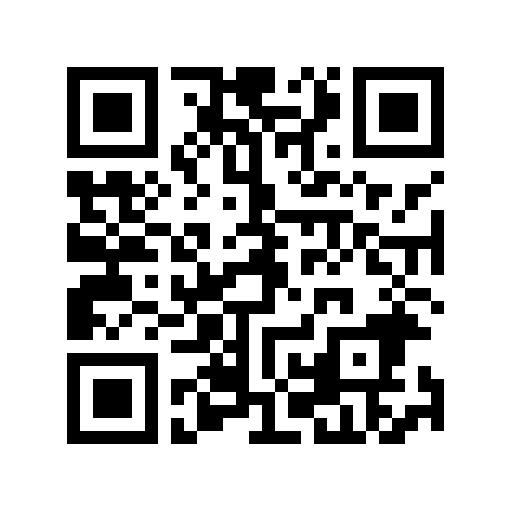 活动议程活动议程活动议程培训时间2022年8月12日14:00-17:002022年8月12日14:00-17:00培训地址坪山区坪山大道2007号坪山创新广场东部之芯会议厅坪山区坪山大道2007号坪山创新广场东部之芯会议厅时间议程主讲单位/主讲人14:00-14:30签到/14:30-14:35主持人开场/14:35-14:40领导致辞深圳市市场监督管理局（深圳市知识产权局）14:40-14:45领导致辞深圳市市场监督管理局坪山监管局14:45-15:05坪山区惠企政策介绍深圳市坪山区科技创新局15:05-15:15知识产权质押融资签约仪式深圳市高新投集团有限公司15:15-15:45高新投探索创新金融，知识产权赋能科技企业深圳市高新投集团有限公司15:45-16:05交通银行科创服务体系及知识产权融资专题分享交通银行16:05-16:25平安银行科创企业综合金融服务及知识产权融资方案专题分享平安银行16:25-16:45专利信息助力高价值专利培育广州奥凯信息咨询有限公司16:45-17:10交流答疑环节交流答疑环节